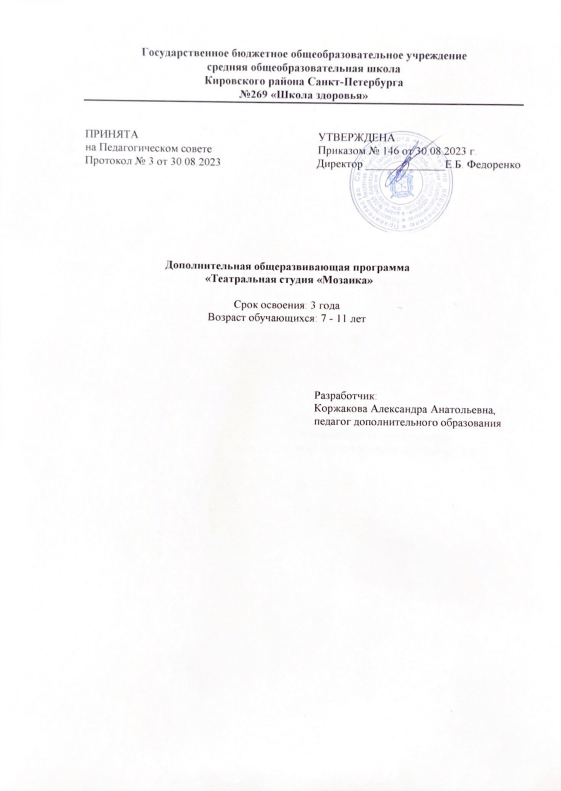 ВВЕДЕНИЕОдним из основных направлений современной школы и системы дополнительного образования – усиление воспитывающей функции всего учебно-воспитательного процесса, дальнейшее обновление содержания, форм, методов обучения и воспитания в соответствии с поставленными целями и задачами.Во все века детское театральное творчество было тесно связано с образованием и передачей культурных традиций в самом широком смысле этого слова. В формах театральной игры дети всегда приобщались к основным культурным ценностям своей общины, к  ее традициям, верованиям и мировоззрению в целом.История театра, где играют дети, непрерывна, но в ней есть особенно яркие взлёты. Они всегда приходятся на переломные эпохи, на то время, когда становится особенно важным реализовать две взаимообусловленные идеи. Первая заключается в том, чтобы передать молодому поколению культурные ценности прошлого в наиболее яркой, незабываемой форме, передать так, чтобы они вошли в плоть и кровь, стали личностно значимыми. Вторая идея заключается в воспитании поколения свободных творцов, способных генерировать принципиально новые идеи. Одно без другого, как показывает исторический опыт, невозможно. Современный детский и молодёжный любительский театр крайне востребован нашим обществом. В это нелёгкое время, мы, взрослые, часто забываем о детях, с ранних лет «навешивая» на их хрупкие плечи свои проблемы. В погоне за престижем и деньгами, в борьбе за выживание, наши дети лишаются детства, не успевая по-настоящему раскрыть свою индивидуальность, да и просто пофантазировать или помечтать, а из-за непомерно больших учебных нагрузок, ребёнок все меньше двигается, отучаясь управлять своим телом и владеть своим голосом. Именно театр помогает ребёнку раскрываться, поиграть в своё детство, найти своё место в жизни, среди ровесников и людей.1. ПОЯСНИТЕЛЬНАЯ ЗАПИСКАОсобенности театрального искусства – массовость, зрелищность, синтетичность – предполагают ряд богатых возможностей, как в развивающе-эстетическом воспитании детей, так и в организации их досуга. Театр - симбиоз многих искусств, вступающих во взаимодействие друг с другом. Поэтому занятия в театральном коллективе сочетаются с занятиями танцем, музыкой, изобразительным искусством и прикладными ремеслами. Программа «Театральная студия» учитывает эти особенности общения с театром и рассматривает их как возможность воспитывать зрительскую и исполнительскую культуру. Она адресована руководителям творческих объединений школ, педагогам дополнительного образования по художественно-эстетическому направлению.Данная программа разработана с учётом примерных требований  к программам дополнительного образования детей Нормативно-правовой аспект (из письма Департамента молодёжной политики, воспитания и социальной поддержки детей Минобрнауки России от 11.12.2006 №06-1844).Актуальность программы заключается в том, что через знакомство и приобщение детей к театральному искусству обеспечивается совершенствование процесса развития  и осуществляется подъем духовно-нравственной культуры обучающихся. Театр - искусство коллективное, и творцом в театральном искусстве является не отдельно взятый человек, а коллектив, творческий ансамбль, который, по сути, и есть автор спектакля. Посему процесс его коллективной подготовки, где у каждого воспитанника - своя творческая задача, дает ребятам возможность заявить о себе и приобщиться к коллективному делу. Поэтому это направление художественного творчества вызывает вполне закономерный интерес у детей. В основе программы лежит идея  использования потенциала театральной педагогики, позволяющей развивать личность ребенка, оптимизировать процесс развития речи, голоса, чувства ритма, пластики движений.      Отличительная  особенность программы  «Театральная студия» в том, что учебно-воспитательный процесс осуществляется через различные направления работы: воспитание основ зрительской культуры, развитие навыков исполнительской деятельности, накопление знаний о театре, которые переплетаются, дополняются друг в друге, взаимно отражаются, что способствует формированию нравственных качеств у воспитанников объединения.Программа способствует подъему духовно-нравственной культуры и отвечает запросам различных социальных групп нашего общества, обеспечивает совершенствование процесса развития и воспитания детей. Выбор  профессии не является конечным результатом программы, но даёт возможность обучить детей профессиональным навыкам, предоставляет условия для проведения педагогом профориентационной работы.Главная цель программы – создать условия для воспитания нравственных качеств личности воспитанников, творческих умений и навыков средствами театрального искусства, организации  их досуга путем вовлечения в театральную деятельность.Задачи программы:способствовать формированию:  необходимых представлений о театральном искусстве; актерских способностей – умение взаимодействовать с партнером, создавать образ героя, работать над ролью;  речевой культуры ребенка при помощи специальных заданий и упражнений на постановку дыхания, дикции, интонации; практических навыков пластической выразительности с учетом индивидуальных физических возможностей ребенка;способствовать развитию: интереса к специальным знаниям по теории и истории театрального искусства;творческой активности через индивидуальное раскрытие способностей каждого ребёнка;эстетического восприятия, художественного вкуса, творческого воображения;создать  условия воспитания:воспитание эстетического вкуса, исполнительской культуры;творческой активности подростка, ценящей в себе и других такие качества, как доброжелательность, трудолюбие, уважение к творчеству других;духовно-нравственное и художественно-эстетическое воспитание средствами традиционной народной и мировой культуры.Программа «Театральная студия» строится на следующих концептуальных принципах:Принцип успеха. Каждый ребенок должен чувствовать успех в какой-либо сфере деятельности. Это ведет к формированию позитивной «Я-концепции» и признанию себя как уникальной составляющей окружающего мира. Принцип динамики. Предоставить ребенку возможность активного поиска и освоения объектов интереса, собственного места в творческой деятельности, заниматься тем, что нравиться.Принцип демократии. Добровольная ориентация на получение знаний конкретно выбранной деятельности; обсуждение выбора совместной деятельности в коллективе на предстоящий учебный год.Принцип доступности. Обучение и воспитание строится с учетом возрастных и индивидуальных  возможностей подростков, без интеллектуальных, физических и моральных перегрузок.Принцип наглядности. В  учебной деятельности используются разнообразные иллюстрации, видеокассеты, аудиокассеты, грамзаписи.  Принцип систематичности и последовательности. Систематичность и последовательность осуществляется как в проведении занятий, так в самостоятельной работе  воспитанников. Этот принцип позволяет за меньшее время добиться больших результатов.Программа «Театральная студия» включает несколько основных разделов:История театра. Театр как вид искусства.Актерская грамота.Художественное чтение.Сценическое движение.Работа над пьесой.Занятия театрального кружка состоят из теоретической и практической частей. Теоретическая часть включает краткие сведения о развитии театрального искусства, цикл познавательных бесед о жизни и творчестве великих мастеров театра, беседы о красоте вокруг нас, профессиональной ориентации школьников. Практическая часть работы направлена на получение навыков актерского мастерства.Условия реализации программыКоличество детей в группе – 15 человек,  возраст детей от 13-16 лет.      Занятия  проводятся  3 раза в неделю по 2 часа.     Уровень подготовки детей при приеме в группу следующий:дети должны иметь навык беглого чтения текста, основы выразительного чтения;должны представлять формы работы актера театра;должны знать основы быстрого запоминания, уметь оперировать памятью.Уровень подготовленности определяется собеседованием и проведением ряда упражнений на выразительность чтения.Для полноценной реализации данной программы необходимы определенные условия работы: возможность использования на занятиях элементы театрального костюма, реквизита, декораций. Технические средства для реализации программы:   DVD, компьютер, диски  с записью сказок и постановок.Для успешной реализации программы разработаны и применяются следующие дидактические материалы:иллюстративный и демонстрационный материал:иллюстративный материал к теме «Путешествие по линии времени»; иллюстрации, репродукции к темам по истории театра;  иллюстрации по темам  «Сценический костюм», «Театральный грим», «Сценография».раздаточный материал:карточки с упражнениями по теме  «Практическая работа над голосом»;карточки с заданиями к разделу «История театра»;материалы для проверки освоения программы: карточки с заданиями для  занятий-зачётов, экзамена-выступления по разделам программы;творческие задания;тесты по разделу «История театра».кроссворды, викторины и др.1.2. Этапы обученияСрок реализации программы – 3 года. Выполнение программы рассчитано на  432 часа: по 214 учебных часа каждый год обучения.Образовательный процесс построен как последовательный переход воспитанника от одной ступени мастерства к другой:Каждая ступень представляет собой определённый уровень образования, отличается особенностью содержания, применяемых педагогических технологий, технических средств обучения, использованием на занятиях дидактического и наглядного материала. 1-й год обучения -  начальная ступень «Первые шаги» - основная цель этой ступени – выявление и развитие общих исполнительских способностей детей, формирование интереса к актерскому творчеству. В  течение первого года воспитанники получают первоначальные знания и умения в области театрального искусства, открывают для себя поведение (действие) как основной материал актерского мастерства, закладывается фундамент для углубленного представления о театре как виде искусства. Основной формой работы на первом этапе  являются театральные игры и упражнения- импровизации. 2-й год обучения – расширенная ступень «Тропинками творчества» – основная цель – углубленное изучение и овладение актерским мастерством с ориентацией на исполнительскую деятельность. В течение второго года обучения происходит закрепление и расширение знаний, полученных на первом этапе, продолжают совершенствоваться выразительность и яркость поведения в  выступлении актера перед зрителем. Формы работы - тренинги, репетиции.3-й год обучения -  допрофессиональная ступень «Мастерство+ Вдохновение» – цель ступени – закрепление и развитие стремления к творческой деятельности, полная самостоятельность в работе, педагог выступает в качестве помощника и консультанта. Третий  год направлен на усвоение более сложного теоретического материала, ориентацию детей на исполнительскую работу и создания «характера» на сцене. Основной формой работы является постановка спектаклей и репетиции.Построение программы по крупным блокам тем -  «Актёрское мастерство», «Сценическая речь», «По страницам истории театра», «Сценическое движение», «Обучение танцу и искусству танцевальной импровизации» - даёт педагогу возможность вариативно выстраивать работу с детьми. В работе по программе принципиально важным является ролевое существование воспитанника на занятиях: он бывает актёром, режиссёром, зрителем.По завершении 1 года обучения воспитанники должны знать:особенности театра как  вида искусства,  иметь представление о видах и жанрах театрального искусства;народные истоки театрального искусства; художественное чтение как вид исполнительского искусства;об основах сценической «лепки» фразы (логика речи).    Должны уметь:активизировать свою фантазию;«превращаться», преображаться с помощью изменения своего поведения место, время, ситуацию;видеть возможность разного поведения в одних и тех же предлагаемых обстоятельствах;коллективно выполнять задания;культуру суждений о себе и о других;выполнять элементы разных по стилю танцевальных форм.   Содержание занятия-зачета: открытое занятие, включающее: упражнения на память физических действий и исполнение воспитанниками текста (короткого), демонстрирующего владение «лепкой» фразы.По завершении 2 года обучения воспитанники должны знать:историю театра  Древней Греции, особенность древнегреческого театра;о видах театрального искусства, о взаимосвязи театра с другими видами искусства;         Должны уметь:пользоваться словесными воздействиями, размещать тело в сценическом пространстве;Сознательно управлять речеголосовым аппаратом;Логично и естественно произнести сложную фразу, небольшой отрывок из заданного текста;взаимодействовать с партнером, создавать образ героя, работать над ролью.Сочинять, подготавливать и выполнять этюды;Анализировать работу свою и товарищей;Выполнять основные элементы вальса.   Содержание занятия-зачета: спектакль или открытое занятие, включающее: упражнения на коллективную согласованность действий и исполнение воспитанниками работ из своего чтецкого репертуара.По завершении 3 года обучения воспитанники должны знать:О конфликте в драматическом произведении;О характере и  развитии характера героя в столкновении с другими действующими лицами;О средневековом театре и о трансформации средневекового театра в современных театрализованных празднествах;          Должны уметь:Использовать и совершенствовать приобретенные умения при решении исполнительских задач;Точно соблюдать текст при исполнении;Культурно воспринимать реакцию зрителей;Самостоятельно работать над ролью, вносить корректировку в исполнение своей роли от спектакля к спектаклю;Выполнять основные элементы латиноамериканских танцев.Контроль знаний и умений учащихся проводится в форме отчётного спектакля, тестирования, рефератов, творческих конкурсов, экзамена.Учащиеся третьего года обучения участвуют в составлении этюдов, творческих заданий для учащихся 1–2 годов обучения, что также может рассматриваться как одна из форм проведения итогового контроля.Учащиеся, прошедшие все этапы обучения по данной программе, должны получить общие сведения о театральном искусстве, теоретические знания и практические навыки:пользования театральными понятиями и терминами: «этюд», «действие», «событие», «конфликт», «образ», «пауза» и т.д.;использование полученных практических навыков при работе над внешним обликом героя – гримом, костюмом, прической;использование необходимых актерских навыков: свободно взаимодействовать с партнером, действовать в предлагаемых обстоятельствах, импровизировать, сосредотачивать внимание, «включать» эмоциональную память, общаться со зрителем;владения необходимыми навыками пластической выразительности и сценической речи;активного проявления своих индивидуальных способностей в работе над общим делом – оформлении декораций, записей фонограмм.А главное, стремиться к постоянному духовному совершенствованию, расширению своего культурного кругозора.1.3. Формы подведения итогов и контроляДля полноценной реализации данной программы используются разные виды контроля:текущий – осуществляется посредством наблюдения за деятельностью ребенка в процессе занятий;промежуточный – праздники, соревнования, занятия-зачеты, конкурсы проводимые в Доме детского творчества;итоговый – открытые занятия, спектакли, фестивали.      Мероприятия и праздники, проводимые в коллективе, являются промежуточными этапами контроля за развитием каждого ребенка, раскрытием его творческих и духовных устремлений.Творческие задания, вытекающие из содержания занятия, дают возможность текущего контроля.Открытые занятия по актерскому мастерству и сценической речи являются одной из форм итогового контроля.Конечным результатом занятий за год, позволяющим контролировать развитие способностей каждого ребенка, является спектакль или театральное представление.При анализе уровня усвоения программного материала обучающимися рекомендуется использовать карты достижений обучающихся, где усвоение программного материала и развитие других качеств ребенка определяются по трем уровням:максимальный – программный материал усвоен обучающимся полностью, воспитанник имеет высокие достижения (победитель международных, всероссийских, областных конкурсов, района и т.д.);средний – усвоение программы в полном объеме, при наличии несущественных ошибок; участвует в смотрах конкурсах и др. на уровне Дома детского творчества, посёлка.минимальный – усвоение программы в неполном объеме, допускает существенные ошибки в теоретических и практических заданиях; участвует в конкурсах на уровне коллектива.Учебный план на три  года  обученияТематический план  (1-й год обучения)СОДЕРЖАНИЕ ПРОГРАММЫ (1-й год обучения)1.Вводное занятие  «Разрешите представиться»   - 2 часаТеория: Цели и задачи обучения. Перспективы творческого роста. Знакомство с театром как видом искусства. Практическая работа: Просмотр творческих работ, видеофильмов со спектаклями, мероприятиями выпускников. Форма проведения занятия – презентация коллектива.Приёмы и методы: игровой, наглядный, иллюстрированный.Дидактический материал: видеофильмы, фотографии.Форма подведения итогов: анкетирование, беседа.2. История театра. Театр как вид искусства  - 30 часов2.1.Первоначальные представления о театре как виде искусства.Теория: Знакомство с особенностями современного театра как вида искусства. Место театра в жизни общества. Общее представление о видах и жанрах театрального искусства: драматический театр, музыкальный театр (опера, балет, оперетта, мюзикл), театр кукол, радио- и телетеатр. Практическая работа: использование имеющегося художественного опыта учащихся; творческие игры; рисование кинофильма для закрепления представлений о театре как виде искусства. Просмотр театральных постановок  драматического театра им.Щепкина г.Белгород.  Игры  «Театр в твоей жизни («Что такое театр?», «Театр в твоем доме. Театр на улице», «Школьный театр. Профессиональный театр для детей. Зачем люди ходят в театр?». Упражнения-тренинги «Так и не так в театре (готовимся, приходим, смотрим)». Занятие-тренинг по культуре поведения «Как себя вести в театре».Формы проведения занятий: групповые занятия по усвоению новых знаний.Приёмы и методы:  метод игрового содержания, наглядный, объяснительно-иллюстративный.  Дидактический материал: карточки с заданиями, фотографии, DVD, CD – диски с записями спектаклей. Форма подведения итогов: блиц-опрос, самостоятельные импровизации.2.2. Театр как одно из древнейших искусствТеория: Народные истоки театрального искусства («обряд инициации», славянский обряд «плювиальной» (дождевой магии) песни, пляски, посвящённые  Яриле, игры, празднества). Скоморохи – первые профессиональные актеры на Руси, их популярность в народе. Преследование скоморохов со стороны государства и церкви.Практическая работа: проигрывание игр, обрядов Белгородской области, Валуйской земли, праздники «Масленица», «Сретенье», «Покрова», «Рождественские посиделки», «Сочельник и Коляда» и т.д. «Игры в скоморохов» - на придуманные или взятые из литературных источников сюжеты. Кукольный скомороший театр. О Петрушке.Формы проведения занятий: игровые групповые занятия.Приёмы и методы: метод игрового содержания, наглядный, объяснительно-иллюстративный  Дидактический материал: карточки с заданиями, фотографии, DVD, CD – диски с народными песнями, танцами.Форма подведения итогов: игры-импровизации 2.3. Развитие представления о видах театрального искусства: театр куколТеория: Рождение театра кукол. Зарубежные братья Петрушки. Виды кукольного театра. Знакомство с современным кукольным театром. Его художественные возможности. Особенности выразительного языка театра кукол.Практическая работа: просмотр с детьми кукольных спектаклей. Изготовление кукол-петрушек или других кукол. Формы проведения занятий: практические занятия, творческая лаборатория.Приёмы и методы: метод игрового содержания, наглядный, объяснительно-иллюстративный, метод импровизации.  Дидактический материал: карточки с заданиями, фотографии, DVD, CD – диски с кукольными спектаклями.Форма подведения итогов: разыгрывание сценок на темы сказочных сюжетов.2.4. Театр – искусство коллективноеТеория: Знакомство с театральными профессиями. Спектакль – результат коллективного творчества. Кто есть кто в театре. Актер – «главное чудо театра». Практическая работа: творческие задания на ознакомление с элементами театральных профессий: создание афиш, эскизов декораций и костюмов. Формы проведения занятий: заочная экскурсия по театральным цехам.Приёмы и методы: репродуктивный, объяснительно-иллюстративный  Дидактический материал: фотографии, DVD, CD – диски.Форма подведения итогов: рефераты на тему:  «Путешествие по театральной программке».3. Актерская грамота   -   32 часа3.1. Многообразие выразительных средств в театреТеория: Знакомство с  драматургией, декорациями, костюмами, гримом, музыкальным и шумовым оформлением. Стержень театрального искусства – исполнительское искусство актера.Практическая работа: тренинги  на внимание: «Поймать хлопок», «Невидимая нить», «Много ниточек, или Большое зеркало».Формы проведения занятий: беседы, игровые формы.Приёмы и методы: метод полных нагрузок, метод игрового содержания, метод импровизации.  Дидактический материал: карточки с заданиями.Форма подведения итогов: анализ практической деятельности.3.2. Значение поведения в актерском искусстве.Теория: возможности актера «превращать», преображать с помощью изменения своего поведения место, время, ситуацию, партнеров.Практическая работа: упражнения на коллективную согласованность действий (одновременно, друг за другом, вовремя); воспитывающие ситуации «Что будет, если я буду играть один..»; превращения заданного предмета с помощью действий во что-то другое (индивидуально, с помощниками).Формы проведения занятий: беседы, игровые формы.Приёмы и методы: метод полных нагрузок, метод игрового содержания, метод импровизации.  Дидактический материал: карточки с заданиями.Форма подведения итогов: самостоятельная импровизация3.3.  Бессловесные и словесные действияТеория: Развитие требований к органичности поведения в условиях вымысла. Словесные действия. Психофизическая выразительность речи. Словесные воздействия как подтекст. Этюдное оправдание заданной цепочки словесных действий.Практическая работа: Выполнение этюдов, упражнений- тренингов., упражнение: «Я сегодня – это …», этюды на пословицы, крылатые выражения, поговорки, сюжетные стихи, картины – одиночные, парные, групповые, без слов и с минимальным использованием текста.Формы проведения занятий: беседы, игровые формы, занятия-зачёт.Приёмы и методы: метод полных нагрузок, метод игрового содержания, метод импровизации.  Дидактический материал: карточки с заданиями.Форма подведения итогов: анализ работы своей и товарищей. 4. Художественное чтение – 10 часовХудожественное чтение как вид исполнительского искусства. Теория: Роль чтения вслух в повышении общей читательской культуры. Основы практической работы над голосом. Анатомия, физиология и гигиена речевого аппарата. Литературное произношение.Практическая работа: отработка навыка правильного дыхания при чтении и сознательного управления речеголосовым аппаратом (диапазоном голоса, его силой и подвижностью». Упражнения на рождение звука: «Бамбук», «Корни», «Тряпичная кукла», Резиновая кукла», «Фонарь», Антенна», «Разноцветный фонтан». Отработка навыка правильного дыхания при чтении и сознательного управления речевым аппаратом.Формы проведения занятий: групповыеПриёмы и методы: метод ступенчатого повышения нагрузок, метод игрового содержания, метод импровизации.  Дидактический материал:  индивидуальные карточки с упражнениями по теме.Форма подведения итогов: упражнения по дыханию, упражнения на развитие и управление речеголосовым аппаратом.Логика речи.Теория: Основы сценической «лепки» фразы (логика речи). Понятие о фразе. Естественное построение фразы. Фраза простая и сложная. Основа и пояснение фразы. Пояснения на басах и верхах.Практическая работа: Артикуляционная гимнастика: упражнения для губ «Улыбка-хоботок», «Часы», «Шторки»; упражнения  для языка: «Уколы», «Змея», «Коктейль». Чтение отрывков или литературных анекдотов.Формы проведения занятий: групповые, игровые.Приёмы и методы: метод ступенчатого повышения нагрузок, метод игрового содержания, метод импровизации.  Дидактический материал:  индивидуальные карточки с упражнениями по теме.Форма подведения итогов: упражнения по дыханию, исполнение текста, демонстрирующего владение «лепкой» фразы. Словесные воздействия.Теория: Классификация словесных воздействий. Текст и подтекст литературного произведения Возможность звучащим голосом рисовать ту или иную картину. Связь рисуемой картины с жанром литературного произведения. Практическая работа: Упражнения на «распро-ультра-натуральное действие» : превращение заданного предмета с помощью действий во что-то другое (индивидуально, с помощником); упражнения  для голоса: «Прыжок в воду», «Колокола», «Прыгун», «Аквалангист». Формы проведения занятий: групповые, занятие-зачёт.Приёмы и методы: метод ступенчатого повышения нагрузок, метод игрового содержания, метод импровизации.  Дидактический материал:  индивидуальные карточки с упражнениями по теме.Форма подведения итогов: исполнение каждым воспитанником работ из своего чтецкого репертуара.5. Сценическое движение – 10 часов5.1. Основы акробатики. Теория: Школы и методики движенческой подготовки актера. Развитие психофизического аппарата. Основы акробатики, работа с равновесием, работа с предметами. Техника безопасности.Практическая работа: Разминка плечевого пояса: «Ветряная мельница», «Миксер», «Пружина», «Кошка лезет на забор».  Тренинг: «Тележка», «Собачка», «Гусиный шаг», «Прыжок на месте». Элементы акробатики: кувырок вперед, кувырок назад, кенгуру, кузнечик. Сценические падения: падения вперед согнувшись, падение назад на спину.Формы проведения занятий: групповые.Приёмы и методы: метод ступенчатого повышения нагрузок, метод плотных нагрузок, метод взаимообучения.  Дидактический материал:  маты или акробатические дорожкиФорма подведения итогов: этюды5.2. Обучение танцу и искусству танцевальной импровизации.Теория: Беседы: «В поисках собственного стиля», «Танец сегодня», «Об Айседоре Дункан». «Бальные» танцы: «Танец-шествие», «Мазурка», «Менуэт»,  «Вальс Дружбы», «Фигурный вальс».Практическая работа: Универсальная разминка. Элементы разных по стилю танцевальных форм. Классический танец (батман тандю, батман жете, гран батман). Основные позиции рук, ног, постановка корпуса. Разучивание основных элементов народного танца: простой шаг, переменный шаг, шаг с притопом, веревочка, ковырялочка. «Бальные» танцы: «Танец-шествие», «Мазурка», «Менуэт». Разучивание их основных элементов. Разучивание вальсового шага. Счет танцев  «Вальс Дружбы», «Фигурный вальс».Позиции в паре. Основные элементы бального танца «Фигурный вальс»: «балансе с поворотом», «окошечко», «вальсовая дорожка», «правый поворот в паре».Формы проведения занятий: групповые.Приёмы и методы: метод ступенчатого повышения нагрузок, метод плотных нагрузок, метод взаимообучения.  Дидактический материал:  маты или акробатические дорожки      Форма подведения итогов: танцевальная композиция на заданную тему.6. Работа над пьесой – 112 часов6.1. Пьеса – основа спектакляТеория:  Особенности композиционного построения пьесы: ее экспозиция, завязка, кульминация и развязка. Время в пьесе. Персонажи - действующие лица спектакля.Практическая работа: работа над выбранной пьесой, осмысление сюжета, выделение основных событий, являющихся поворотными моментами в развитии действия. Определение главной темы пьесы и идеи автора, раскрывающиеся через основной конфликт. Определение жанра спектакля. Чтение и обсуждение пьесы, ее темы, идеи. Общий разговор о замысле спектакля.Формы проведения занятий: практическиеПриёмы и методы: метод ступенчатого повышения нагрузок, метод игрового содержания, метод импровизации.  Дидактический материал:  индивидуальные карточки с упражнениями по теме.Форма подведения итогов: анализ пьесы6.2. Текст-основа постановки.Теория:  Повествовательный и драматический текст. Речевая характеристика персонажа. Речевое и внеречевое поведение. Монолог и диалог.Практическая работа: работа по карточкам «от прозы к драматическому диалогу», «Сфера диалога и сфера игры», «Кто это сказал?», «Создание речевых характеристик персонажей через анализ текста», выразительное чтение по ролям, расстановка ударение в тексте, упражнения на коллективную согласованность действий, отработка логического соединения текста и движения. Основная этюдно-постановочная работа по ролямФормы проведения занятий: практическиеПриёмы и методы: эвристический, проблемный  Дидактический материал:  индивидуальные карточки с упражнениями по теме.Форма подведения итогов: составление таблицы «История про…, который…».6.3.  Театральный грим. Костюм.Теория:  Отражение сценического образа при помощи грима.  Грим как один из способов достижения выразительности: обычный, эстрадный, характерный, абстрактный.  Способы накладывания грима.Практическая работа: Приемы накладывания грима. Создание эскизов грима для героев выбранной пьесы. Накладывание грима воспитанниками друг другу.Формы проведения занятий: творческие лабораторииПриёмы и методы: эвристический, объяснительно-иллюстративный  Дидактический материал:  гримировальный набор, жирный крем, тональный крем, помада, гуммоз, пудра, различные кисти, ватные тампоны, бумажные салфетки, альбомы, краски, карандаши.Форма подведения итогов: создание эскизов более сложного грима.Театральный костюм. Теория:  Костюм – один из основных элементов, влияющих на представление об образе и характере. Костюм «конкретизированный» и «универсальный». Цвет, фактура.Практическая работа: создание эскизов костюмов для выбранной пьесы.Формы проведения занятий: творческие лабораторииПриёмы и методы: эвристический, объяснительно-иллюстративный  Дидактический материал:  иллюстрации из книг, фотографии, альбомы, краски, карандаши.Форма подведения итогов: рефераты на тему: «Эпохи в зеркале моды».6.5. Репетиционный период.Практическая работа: Соединение сцен, эпизодов; репетиции в декорациях, с реквизитом и бутафорией, репетиции в костюмах, репетиции с музыкальным и световым оформлением, сводные репетиции, репетиции с объединением всех выразительных средств. Генеральная репетиция.Формы проведения занятий: репетицииПриёмы и методы: метод импровизации, метод полных нагрузок.  Форма подведения итогов: премьера (первый показ спектакля на зрителя). Обсуждение премьерного спектакля (участвуют все актеры, все службы).7. Мероприятия и психологические практикумы-10 часов.Теория: Знакомство с методикой проведения и организации досуговых мероприятий. Тематическое планирование, разработка сценариев. Практическая работа. Участие в подготовке досуговых мероприятий внутри учреждения. Выявление ошибок Оформление газеты «В мире театра».Форма проведения занятия: вечера, праздники, конкурсы.Приёмы и методы: эвристический, метод полных нагрузокДидактический материал : сценарии.Формы подведения итогов: Совместное обсуждение и оценка сделанного. 8. Экскурсии – 8 часов.Теория: Знакомство с экспозициями краеведческих музеев. Посещение храмов посёлка. Экскурсии в природу. Составление творческих отчётов о проведенных экскурсиях.  Правила ПДД, ТБ.Форма проведения занятий: Экскурсия.Приёмы и методы: наглядный.Дидактический материал: репродукции.Форма подведения итогов: творческий отчёт9. Итоговое занятие – 2 часаТеория: Викторина по разделам программы обучения за год.Практическая работа: экзамен-выступление: упражнения на коллективную согласованность; превращение и оправдание предмета, позы, ситуации, мизансцены; этюды на оправдание заданных бессловесных элементов действий разными предлагаемыми обстоятельствами; упражнения  по курсу «Художественное слово».Форма проведения занятия: блиц-турнир, зачет.Приёмы и методы: дизайн-анализ, создание ситуации достижения и успеха.Дидактический материал : текст викторины.Формы подведения итогов: экзамен, самоанализ деятельности.Учебно-тематический план (2-й год обучения)СОДЕРЖАНИЕ ПРОГРАММЫ (2-й год обучения)1.Вводное занятие.   – 2 часаЦели и задачи обучения. Знакомство с курсом. Перспектива творческого роста на 2-ом году обучения.Практическая работа: Участие детей в мероприятии «День открытых дверей».Форма проведения занятия – игра-путешествие.Приёмы и методы: игровой, наглядный, иллюстрированный.Дидактический материал: видеофильмы, фотографии.Форма подведения итогов: анкетирование, беседа.2. История театра. Театр как вид искусства  - 30 часов2.1. Страницы истории театра: театр Древнего Востока.Теория: Культура и искусство Древнего Востока. Мистерии -  праздники в храмах Древнего Востока.Практическая работа: Драматургический анализ мифа об Осирисе: завязка, кульминация, промежуточные события, главные герои-противники. Реконструкция мистерии «Песнь семи Хатхор».Формы проведения занятий: групповые занятия по усвоению новых знаний.Приёмы и методы:  эвристический, метод импровизации.Дидактический материал: карточки с раздаточным материалом, таблицы для драматургического анализа мифа.Форма подведения итогов: разыгрывание мистерии.2.2. Страницы истории театра: театр Древней Греции.Теория: Общий подъем культуры и искусства в Древней Греции. Общественно-воспитательная роль театра. Особенности древнегреческого театра: сочетание музыки и пластики, слова – активное средство воздействия на зрителя. Костюм и маска – элементы обобщенной характеристики персонажей. Трагедия и комедия – основные жанры древнегреческой драматургии.Практическая работа: Комментирование чтение отрывков из «Прометея прикованного» Эсхила. Чтение книги А.Говорова «Алкамен – театральный мальчик». Знакомство по иллюстрациям и фотографиям с устройством зрительного зала и оформлением сценической площадки древнегреческого театра. Заочная экскурсия по современному театральному зданию.Формы проведения занятий: групповые занятия по усвоению новых знаний.Приёмы и методы:  метод игрового содержания, наглядный, объяснительно-иллюстративный.  Дидактический материал: карточки с заданиями, фотографии, DVD, CD – диски.Форма подведения итогов: блиц-опрос, самостоятельные импровизации.2.3. Развитие представлений о видах театрального искусства: музыкальный театр.Теория: Опера, балет, оперетта, мюзикл. Общее и специфическое в каждом жанре. Работа композитора. Либретто. Значение сценографии. Хореография.Практическая работа: Просмотр спектакля (телеспектакля) музыкального театра. Прослушивание отрывка из мюзикла «Юнона и Авось».Формы проведения занятий: практические занятия, творческая лаборатория.Приёмы и методы: метод игрового содержания, наглядный, объяснительно-иллюстративный, метод импровизации.  Дидактический материал: карточки с заданиями, фотографии, DVD, CD – диски с музыкальными спектаклями.Форма подведения итогов: творческие работы на тему: «О чём рассказала музыка».2.4. Театр в ряду других искусств. Общее и особенное.Теория: Театр и литература. Театр и кино – «друзья и соперники». Изобразительное искусство и театр. Театр и музыка. Взаимосвязь театра с другими видами искусства. Практическая работа: Просмотр театральных постановок  драматического театра им.Щепкина г.Белгород. Закрепление представлений и зрительского опыта воспитанников в рассказах, сочинениях, рисунках. Практическая работа по составлению произведений различных видов искусства (воплощение одного сюжета художественными средствами разных искусств). Упражнения «Вихрь», «Выбор» (литературный этюд).Формы проведения занятий: творческая лаборатория.Приёмы и методы: репродуктивный, объяснительно-иллюстративный, поисковый  Дидактический материал: фотографии, DVD, CD – диски.Форма подведения итогов: Творческие задания по сопоставлению литературного прозаического произведения, пьесы, спектакля, кинофильма, мультфильма, оперы, балета и т.д.3. Актерская грамота   -   26 часов3.1. Средства актёрского искусства. Теория: Значение и способы превращения своей логики действия в логику действий персонажа. Разные логики поведения одного и того же действующего лица в избранном отрывке. Первоначальное представление о средствах актерского искусства, помогающих преодолеть статичность исполнения (или «купание в чувствах» по К.С. Станиславскому).Практическая работа: Просмотр и прослушивание музыки и видеоклипов. Работа над одной ролью (одним отрывком) всех студийцев. Коллективные показы одного и того же отрывка в разных составах. Определение различий в характере действия.или «Большое зеркало». Упражнения на коллективную согласованность действий (одновременно, друг за другом, вовремя). Воспитывающие ситуации «Что будет, если я буду играть один..».Превращения заданного предмета с помощью действий во что-то другое (индивидуально, с помощниками).Формы проведения занятий: беседы, игровые формы.Приёмы и методы: метод полных нагрузок, метод игрового содержания, метод импровизации.  Дидактический материал: карточки с заданиями.Форма подведения итогов: анализ практической деятельности.3.2. Актер и его роли.Теория: Параллельная отделочная работа над несколькими ролями каждого воспитанника как средство активизации овладения техникой действий. Практическая работа: упражнения на коллективную согласованность действий (одновременно, друг за другом, вовремя); воспитывающие ситуации «Что будет, если я буду играть один..»; превращения заданного предмета с помощью действий во что-то другое (индивидуально, с помощниками). Тренинги  на внимание: «Поймать хлопок», «Невидимая нить», «Много ниточек, или Большое зеркало». Выполнение этюдов, упражнений- тренингов. Упражнение: «Я сегодня – это …»Формы проведения занятий: игровые, практические.Приёмы и методы: метод полных нагрузок, метод игрового содержания, метод импровизации.  Дидактический материал: карточки с заданиями.      Форма подведения итогов: Анализ работы своей и товарищей.3.3.  Бессловесные и словесные действия (повторение).Теория: Этюдное оправдание заданной цепочки словесных действий. Зарождение представления о действенном характере замысла этюда (парного).Практическая работа: Этюды на пословицы, крылатые выражения, поговорки, сюжетные стихи, картины – одиночные, парные, групповые, без слов и с минимальным использованием текста. Формы проведения занятий: беседы, игровые формы, занятия-зачёт.Приёмы и методы: метод полных нагрузок, метод игрового содержания, метод импровизации.  Дидактический материал: карточки с заданиями.Форма подведения итогов: анализ работы своей и товарищей. 4.Художественное чтение – 23 часаХудожественное чтение как вид исполнительского искусства.Теория: Чтение произведения вслух как последний этап освоения текста. Словесные воздействия в живой речи и использование их в чтецкой работе.Практическая работа: Отработка навыка правильного дыхания при чтении и сознательного управления речеголосовым аппаратом (диапазоном голоса, его силой и подвижностью».Упражнения на рождение звука: «Бамбук», «Корни», «Тряпичная кукла», Резиновая кукла», «Фонарь», Антенна», «Разноцветный фонтан». Основы сценической «лепки» фразы (логика речи). Понятие о фразе. Естественное построение фразы.Формы проведения занятий: групповыеПриёмы и методы: метод ступенчатого повышения нагрузок, метод игрового содержания, метод импровизации.  Дидактический материал:  индивидуальные карточки с упражнениями по теме.Форма подведения итогов: Исполнение текста, демонстрирующего владение «лепкой» фразы.Разнообразие художественных приемов литературы.Теория: Возможность звучащим голосом «рисовать» ту или иную картину. Связь рисуемой картины с жанром литературного произведения. Особенности  исполнения лирики. Практическая работа: самостоятельная подготовка произведения к исполнению (на материале русской прозы и поэзии).Формы проведения занятий: групповые, игровые, занятие – зачёт.Приёмы и методы: метод ступенчатого повышения нагрузок, метод игрового содержания, метод импровизации.  Дидактический материал:  индивидуальные карточки с упражнениями по теме.Форма подведения итогов: исполнение каждым воспитанником работ из своего чтецкого репертуара. 4.3. Словесные воздействия.Теория: Их классификация. Текст и подтекст литературного произведения. Возможность звучащим голосом рисовать ту или иную картину. Связь рисуемой картины с жанром литературного произведения.Практическая работа: Упражнения на «распро-ультра-натуральное действие»: превращение заданного предмета с помощью действий во что-то другое (индивидуально, с помощником). Работа над художественным произведением. Подготовка чтецкого репертуара. Формы проведения занятий: групповые, игровые, занятие – зачёт.Приёмы и методы: метод ступенчатого повышения нагрузок, метод игрового содержания, метод импровизации.  Дидактический материал:  индивидуальные карточки с упражнениями по теме.Форма подведения итогов: исполнение каждым воспитанником работ из своего чтецкого репертуара. 5.Сценическое движение – 11 часовОсновы акробатики. Теория: Основы акробатики, работа с равновесием, работа с предметами. Техника безопасности.Практическая работа: Продолжение работы над разминкой плечевого пояса: «Ветряная мельница», «Миксер», «Пружина», «Кошка лезет на забор». Тренинг «Тележка», «Собачка», «Гусиный шаг», «Прыжок на месте». Сценические падения : падения вперед согнувшись, падение назад на спину.Формы проведения занятий: групповые.Приёмы и методы: метод ступенчатого повышения нагрузок, метод плотных нагрузок, метод взаимообучения.  Дидактический материал:  маты или акробатические дорожкиФорма подведения итогов: этюды5.2. Обучение танцу и искусству танцевальной импровизации.Теория: Контрастная музыка: быстрая, медленная, веселая грустная. Сюжеты некоторых танцев. Особенности их движений. Элементы современного танца. Обучение танцу и искусству танцевальной импровизации.Практическая работа: Учебно-тренировочная работа: универсальная разминка, тренировка суставно-мышечного аппарата, разучивание основных движений под музыку. Упражнения на вокально-двигательную координацию. Элементы разных по стилю танцевальных форм. Позиции рук, позиции ног. Разучивание разминки плечевого пояса: «Ветряная мельница», «Миксер», «Пружина», «Кошка лезет на забор». Основные элементы бального танца «Венский вальс»: вальс – простая перемена (левый квадрат, правый квадрат), левый и правый поворот, фигура перемена направлений (правая и левая). Кружева. Волчок. Приблизительная схема танца на 8 тактов. Формы проведения занятий: групповые.Приёмы и методы: метод ступенчатого повышения нагрузок, метод плотных нагрузок, метод взаимообучения.  Дидактический материал:  маты или акробатические дорожки     Форма подведения итогов: Составление  и разучивание танцевальной композиции с выученными элементами.6. Работа над пьесой – 112 часа6.1. Пьеса – основа спектакляТеория:  Особенности композиционного построения пьесы: ее экспозиция, завязка, кульминация и развязка. Время в пьесе. Персонажи- действующие лица спектакля.Практическая работа: работа над выбранной пьесой, осмысление сюжета, выделение основных событий, являющихся поворотными моментами в развитии действия. Определение главной темы пьесы и идеи автора, раскрывающиеся через основной конфликт. Определение жанра спектакля. Чтение и обсуждение пьесы, ее темы, идеи. Общий разговор о замысле спектакля.Формы проведения занятий: практическиеПриёмы и методы: метод ступенчатого повышения нагрузок, метод игрового содержания, метод импровизации.  Дидактический материал:  индивидуальные карточки с упражнениями по теме.Форма подведения итогов: анализ пьесы6.2. Текст-основа постановки.Теория:  Повествовательный и драматический текст. Речевая характеристика персонажа. Речевое и внеречевое поведение. Монолог и диалог.Практическая работа: работа по карточкам «от прозы к драматическому диалогу», «Сфера диалога и сфера игры», «Кто это сказал?», «Создание речевых характеристик персонажей через анализ текста», , выразительное чтение по ролям, расстановка ударение в тексте, упражнения на коллективную согласованность действий, отработка логического соединения текста и движения. Основная этюдно-постановочная работа по ролямФормы проведения занятий: практическиеПриёмы и методы: эвристический, проблемный  Дидактический материал:  индивидуальные карточки с упражнениями по теме.Форма подведения итогов: составление таблицы «История про…, который…».6.3.  Театральный грим. Костюм.Теория:  Отражение сценического образа при помощи грима.  Грим как один из способов достижения выразительности: обычный, эстрадный, характерный, абстрактный.  Способы накладывания грима.Практическая работа: Приемы накладывания грима. Создание эскизов грима для героев выбранной пьесы. Накладывание грима воспитанниками друг другу.Формы проведения занятий: творческие лабораторииПриёмы и методы: эвристический, объяснительно-иллюстративный  Дидактический материал:  гримировальный набор, жирный крем, тональный крем, помада, гуммоз, пудра, различные кисти, ватные тампоны, бумажные салфетки, альбомы, краски, карандаши.Форма подведения итогов: создание эскизов более сложного грима.6.4.Театральный костюм. Теория:  Костюм – один из основных элементов, влияющих на представление об образе и характере. Костюм «конкретизированный» и «универсальный». Цвет, фактура.Практическая работа: создание эскизов костюмов для выбранной пьесы.Формы проведения занятий: творческие лабораторииПриёмы и методы: эвристический, объяснительно-иллюстративный  Дидактический материал:  иллюстрации из книг, фотографии, альбомы, краски, карандаши.Форма подведения итогов: рефераты на тему: «Эпохи в зеркале моды».6.5. Репетиционный период.Практическая работа: Соединение сцен, эпизодов; репетиции в декорациях, с реквизитом и бутафорией, репетиции в костюмах, репетиции с музыкальным и световым оформлением, сводные репетиции, репетиции с объединением всех выразительных средств. Генеральная репетиция.       Формы проведения занятий: репетицииПриёмы и методы: метод импровизации, метод полных нагрузок.  Форма подведения итогов: премьера (первый показ спектакля на зрителя). Обсуждение премьерного спектакля (участвуют все актеры, все службы).7. Мероприятия и психологические практикумы-4 часаТеория: Знакомство с методикой проведения и организации досуговых мероприятий. Тематическое планирование, разработка сценариев. Практическая работа. Участие в подготовке досуговых мероприятий внутри учреждения. Выявление ошибок Оформление газеты «В мире театра».Форма проведения занятия: вечера, праздники, конкурсы.Приёмы и методы: эвристический, метод полных нагрузокДидактический материал : сценарии.Формы подведения итогов: Совместное обсуждение и оценка сделанного. 8. Экскурсии – 3 часа.Теория: Знакомство с экспозициями краеведческих музеев. Посещение храмов посёлка. Экскурсии в природу. Составление творческих отчётов о проведенных экскурсиях.  Правила ПДД, ТБ.Форма проведения занятий: Экскурсия.Приёмы и методы: наглядный.Дидактический материал: репродукции.Форма подведения итогов: творческий отчёт9. Итоговое занятие – 3 часаТеория: Викторина по разделам программы обучения за год.Практическая работа: упражнения на коллективную согласованность; этюды на оправдание заданных словесных действий; чтецкие работы  по курсу «Художественное слово».Форма проведения занятия: экзамен-выступление.Приёмы и методы: создание ситуации достижения и успеха.Дидактический материал : текст викторины.Формы подведения итогов: экзамен, самоанализ деятельности.Учебно-тематический план  (3-й год обучения)СОДЕРЖАНИЕ ПРОГРАММЫ (3-й год обучения)1.Вводное занятие.   – 2 часаТеория: Цели и задачи обучения. Учебный план. Перспектива творческого роста.Практика: Показ литературно-музыкальной композиции для воспитанников 1-го года обучения..Форма проведения занятия: выставка, мини-конференция.Приемы и методы: создание ситуации успеха, наглядный, словесный, игровой.Дидактический материал: выставочные экспонаты, фото, иллюстрации.Формы подведения итогов: анкетирование, беседа.2. История театра. Театр как вид искусства  - 25 часов2.1. Страницы истории театра: средневековый площадной театр.Теория:. Актер средневекового театра, его религиозный смысл. Актер средневекового театра, синтетический характер искусства «профессиональных развлекателей». Символика и условность оформления средневекового спектакля. Связь театра со средневековой литературой и изобразительным искусством. Трансформации традиций средневекового театра в современных театрализованных празднествах (карнавалах, маскарадах, шествиях).Практическая работа: Знакомство с искусством средневековой Европы по иллюстрациям и слайдам, по описаниям театральных представлений. Разыгрывание сценок, импровизации в духе средневековых театральных жанров. Подготовка этюдов «Средневековый театр». Просмотр видеофильмов с карнавалами, маскарадами.Формы проведения занятий: групповые занятия по усвоению новых знаний.Приёмы и методы:  эвристический, метод импровизации.Дидактический материал: карточки с раздаточным материалом, литература по теме,  видеофильмы.Форма подведения итогов: разыгрывание мистерии.2.2. Страницы истории театра: Театры, где играют дети.Теория: Судьба школьного театра в России. Первый русский просветитель – Симеон Полоцкий. «Потешная палата», «Комедиальная храмина». Школьный театр Славяно-греко-латинской академии. Детское театральное движение 80-х  гг. XX в. Современные школьные театры.Практическая работа: Знакомство по иллюстрациям и фотографиям с устройством зрительного зала и оформлением сценической площадки русских театров. Заочная экскурсия по современным театрам.Формы проведения занятий: групповые занятия по усвоению новых знаний.Приёмы и методы:  метод игрового содержания, наглядный, объяснительно-иллюстративный,   Дидактический материал: литература, фотографии, DVD, CD – диски.Форма подведения итогов: блиц-опрос.2.3. Гении русской сцены.Теория: Знакомство с жизнью и творчеством М.Щепкина, П.Мочалова, В.Каратыгина.Практическая работа: самостоятельная подготовка воспитанниками рефератов на тему.Формы проведения занятий: устный журнал.Приёмы и методы: поисковый, эвристический, метод взаимообучения, объяснительно-иллюстративный.Дидактический материал: литература по теме, фотографии, DVD, CD – диски.Форма подведения итогов: создание папки-накопителя «Гении русской сцены».2.4. Великие русские драматурги.Теория: Знакомство с жизнью и творчеством Н. Островского и других драматургов. Практическая работа: самостоятельная подготовка воспитанниками рефератов на тему.Формы проведения занятий: устный журнал.Приёмы и методы: поисковый, эвристический, метод взаимообучения, объяснительно-иллюстративный.Дидактический материал: литература по теме, фотографии, DVD, CD – диски.Форма подведения итогов: создание папки-накопителя «Гении русской сцены».3. Актерская грамота   -   27 часов3.1. Средства актёрского искусства.Теория: Проявление индивидуальности человека в особенностях общения. Расширение сферы знаний о закономерностях действий. Знакомство с логикой межличностного общения. Борьба в межличностном общении как условие сценической выразительности.Практическая работа: Этюды на удерживание настойчивости. Упражнения на перевоплощение путем изменения  логики взаимодействия с партнером. Упражнение «Я играю так, потому что …». Просмотр и прослушивание музыки и видеоклипов. Работа над одной ролью (одним отрывком) всех студийцев. Упражнения на коллективную согласованность действий (одновременно, друг за другом, вовремя). Воспитывающие ситуации «Что будет, если я буду играть один..» Превращения заданного предмета с помощью действий во что-то другое (индивидуально, с помощниками).Формы проведения занятий: беседы, игровые формы.Приёмы и методы: метод полных нагрузок, метод игрового содержания, метод импровизации.  Дидактический материал: карточки с упражнениями и этюдами..Форма подведения итогов: анализ практической деятельности.3.2. Актер и его роли.Теория: Проявление основных характерологических особенностей человека в особенностях логики построения взаимодействий с партнером (параметры общения). Значение постоянной работы над совершенствованием техники в творчестве актера. Практическая работа: упражнения на коллективную согласованность действий (одновременно, друг за другом, вовремя); Этюды на выразительность подачи одного из параметров межличностного общения: соотношение сил, интересов, инициативности, претенциозности или поглощения делом или «Большое зеркало». Выполнение этюдов, упражнений- тренингов. Упражнение: «Я сегодня – это …»Формы проведения занятий: игровые, практические.Приёмы и методы: метод полных нагрузок, метод игрового содержания, метод импровизации.  Дидактический материал: карточки с заданиями.      Форма подведения итогов: Анализ работы своей и товарищей.3.3.  Импровизация.Теория: Роль импровизации, взаимосвязь импровизации с техническими навыками в репетиционной работе. Мизансцены спектакля. Импровизация и точность выполнения установленных мизансцен.Практическая работа: Выполнение этюдов, упражнений- тренингов. Анализ работы своей и товарищей. Этюды на пословицы, крылатые выражения, поговорки, сюжетные стихи, картины – одиночные, парные, групповые, без слов и с минимальным использованием текста.Формы проведения занятий: беседы, игровые формы, занятия-зачёт.Приёмы и методы: метод полных нагрузок, метод игрового содержания, метод импровизации.  Дидактический материал: карточки с заданиями.Форма подведения итогов: анализ работы своей и товарищей. 4.Художественное чтение – 19 часовИндивидуальные формы выступленияТеория: Многообразие индивидуальных форм выступления. Чтецкий номер в концерте. Мелодекламация. Литературная композиция и монтаж. «Театр одного актера».Практическая работа: Отработка навыка правильного дыхания при чтении и сознательного управления речеголосовым аппаратом (диапазоном голоса, его силой и подвижностью».Упражнения на рождение звука: «Бамбук», «Корни», «Тряпичная кукла», Резиновая кукла», «Фонарь», Антенна», «Разноцветный фонтан». Основы сценической «лепки» фразы (логика речи). Понятие о фразе. Естественное построение фразы.Формы проведения занятий: групповыеПриёмы и методы: метод ступенчатого повышения нагрузок, метод игрового содержания, метод импровизации.  Дидактический материал:  индивидуальные карточки с упражнениями по теме.Форма подведения итогов: Исполнение текста, демонстрирующего владение «лепкой» фразы.Разнообразие художественных приемов литературы.Теория: Многообразие групповых форм выступления. «Поэтический театр», «Синяя блуза», «Агитбригада», капустник. Практическая работа: Создание композиции путем сокращения текста с сохранением основной темы, идеи, главных героев. Соединение различных по содержанию, форме, стилю, ритму фрагментов литературных произведений.Формы проведения занятий: групповые, игровые, занятие – зачёт.Приёмы и методы: метод ступенчатого повышения нагрузок, метод игрового содержания, метод импровизации.  Дидактический материал:  индивидуальные карточки с упражнениями по теме.Форма подведения итогов: капустник ко Дню театра.                                  5.Сценическое движение – 11 часовОсновы акробатики. Теория: Основы акробатики, работа с равновесием, работа с предметами. Техника безопасности.Практическая работа: Продолжение работы над разминкой плечевого пояса. Сценические падения : падения вперед согнувшись, падение назад на спину.Формы проведения занятий: групповые.Приёмы и методы: метод ступенчатого повышения нагрузок, метод плотных нагрузок, метод взаимообучения.  Дидактический материал:  маты или акробатические дорожкиФорма подведения итогов: этюды5.2.  Обучение танцу и искусству танцевальной импровизации.Теория: Контрастная музыка: быстрая, медленная, веселая грустная. Сюжеты некоторых танцев. Особенности их движений. Элементы современного танца. Обучение танцу и искусству танцевальной импровизации.Практическая работа: Универсальная разминка. Тренировка суставно-мышечного аппарата, разучивание основных движений под музыку. Упражнения на вокально-двигательную координацию. Элементы разных по стилю танцевальных форм. Позиции рук, позиции ног. Самба – основной шаг, шаг с продвижением, виск, бутафого, корте-джако. «Ча-ча-ча» - основной шаг, веер, раскрытие (или «Нью-Йорк»). Основы европейского бального танца «Медленный вальс».Танцевальные композицииФормы проведения занятий: групповые.Приёмы и методы: метод ступенчатого повышения нагрузок, метод плотных нагрузок, метод взаимообучения.  Дидактический материал:  маты или акробатические дорожки      Форма подведения итогов: Составление  и разучивание танцевальной композиции с выученными элементами.6. Работа над пьесой – 118 часов6.1. Пьеса – основа спектакляТеория:  Особенности композиционного построения пьесы: ее экспозиция, завязка, кульминация и развязка. Время в пьесе. Персонажи - действующие лица спектакля.Практическая работа: работа над выбранной пьесой, осмысление сюжета, выделение основных событий, являющихся поворотными моментами в развитии действия. Определение главной темы пьесы и идеи автора, раскрывающиеся через основной конфликт. Определение жанра спектакля. Чтение и обсуждение пьесы, ее темы, идеи. Общий разговор о замысле спектакля.Формы проведения занятий: практическиеПриёмы и методы: метод ступенчатого повышения нагрузок, метод игрового содержания, метод импровизации.  Дидактический материал: индивидуальные карточки с упражнениями по теме.Форма подведения итогов: анализ пьесы6.2. Текст-основа постановки.Теория:  Повествовательный и драматический текст. Речевая характеристика персонажа. Речевое и внеречевое поведение. Монолог и диалог.Практическая работа: работа по карточкам «от прозы к драматическому диалогу», «Сфера диалога и сфера игры», «Кто это сказал?», «Создание речевых характеристик персонажей через анализ текста», , выразительное чтение по ролям, расстановка ударение в тексте, упражнения на коллективную согласованность действий, отработка логического соединения текста и движения. Основная этюдно-постановочная работа по ролямФормы проведения занятий: практическиеПриёмы и методы: эвристический, проблемный  Дидактический материал:  индивидуальные карточки с упражнениями по теме.Форма подведения итогов: составление таблицы «История про…, который…».6.3.  Театральный грим. Костюм.Теория:  Отражение сценического образа при помощи грима.  Грим как один из способов достижения выразительности: обычный, эстрадный, характерный, абстрактный.  Способы накладывания грима.Практическая работа: Приемы накладывания грима. Создание эскизов грима для героев выбранной пьесы. Накладывание грима воспитанниками друг другу.Формы проведения занятий: творческие лабораторииПриёмы и методы: эвристический, объяснительно-иллюстративный  Дидактический материал:  гримировальный набор, жирный крем, тональный крем, помада, гуммоз, пудра, различные кисти, ватные тампоны, бумажные салфетки, альбомы, краски, карандаши.Форма подведения итогов: создание эскизов более сложного грима.6.4.Театральный костюм. Теория:  Костюм – один из основных элементов, влияющих на представление об образе и характере. Костюм «конкретизированный» и «универсальный». Цвет, фактура.Практическая работа: создание эскизов костюмов для выбранной пьесы.Формы проведения занятий: творческие лабораторииПриёмы и методы: эвристический, объяснительно-иллюстративный  Дидактический материал:  иллюстрации из книг, фотографии, альбомы, краски, карандаши.Форма подведения итогов: рефераты на тему: «Эпохи в зеркале моды».6.5. Репетиционный период.Практическая работа: Соединение сцен, эпизодов; репетиции в декорациях, с реквизитом и бутафорией, репетиции в костюмах, репетиции с музыкальным и световым оформлением, сводные репетиции, репетиции с объединением всех выразительных средств. Генеральная репетиция. Формы проведения занятий: репетицииПриёмы и методы: метод импровизации, метод полных нагрузок.  Форма подведения итогов: премьера (первый показ спектакля на зрителя). Обсуждение премьерного спектакля (участвуют все актеры, все службы).7. Мероприятия и психологические практикумы-6 часов.Теория: Знакомство с методикой проведения и организации досуговых мероприятий. Тематическое планирование, разработка сценариев. Практическая работа. Участие в подготовке досуговых мероприятий внутри учреждения. Выявление ошибок Оформление газеты «В мире театра».Форма проведения занятия: вечера, праздники, конкурсы.Приёмы и методы: эвристический, метод полных нагрузокДидактический материал : сценарии.Формы подведения итогов: Совместное обсуждение и оценка сделанного. 8. Экскурсии – 5 часов.Теория: Знакомство с экспозициями краеведческих музеев. Посещение храмов посёлка. Экскурсии в природу. Составление творческих отчётов о проведенных экскурсиях.  Правила ПДД, ТБ.Форма проведения занятий: Экскурсия.Приёмы и методы: наглядный.Дидактический материал: репродукции.Форма подведения итогов: творческий отчёт9. Выпускной экзамен - 3 часаИтоговый результат выпускного экзамена выводится на основании трех оценок:За участие в спектаклях (качество и количество);За устный ответ и импровизированное выполнение этюда;За исполнение актёрских работ и чтецкого репертуара на экзамене-концерте.9. Методическое обеспечение программы«Театральные ступеньки»При реализации программы  используются как традиционные методы обучения, так и инновационные технологии: репродуктивный метод (педагог сам объясняет материал); объяснительно-иллюстративный метод (иллюстрации, демонстрации, в том числе показ видеофильмов); проблемный (педагог помогает в решении проблемы); поисковый (воспитанники сами решают проблему, а педагог делает вывод); эвристический (изложение педагога + творческий поиск обучаемых), методы развивающего обучения, метод взаимообучения, метод временных ограничений, метод полных нагрузок (превращает тренинг в цепь целесообразных, вытекающих одно из другого упражнений), метод ступенчатого повышения нагрузок (предполагает постепенное увеличение нагрузок по мере освоения технологии голосоведения и сценической речи), метод игрового содержания, метод импровизации.Распределение форм и методов по годам и темам  программы: Использование разнообразных форм обучения повышает продуктивность занятий, повышает интерес учащихся к учебному процессу.В процессе обучения применяются такие формы занятий: групповые занятия, индивидуальные, теоретические, практические, игровые, семинары, творческие лаборатории, соревнования, конкурсы, устный журнал, экскурсии, занятие-путешествие, занятия  зачёты, экзаменационные показы.В зависимости от поставленной цели: обучающей, воспитывающей, развивающей используются различные  формы работы на занятиях:В учебно-воспитательный процесс следует включать экскурсии в краеведческие музеи, вечера-встречи с деятелями театрального искусства, воспитательные мероприятия, психологические тренинги, посещение спектаклей профессионального и любительских театров,  что  позволит накопить и расширить зрительский опыт воспитанников, развить у них умение отличать настоящее искусство от «лживого», приходить к правильному нравственному суждению.Рекомендуемый репертуар«О любви и в шутку и  всерьез» из сборника Гуркова А.Н. «Школьный театр. Классные шоу-программы»/ серия «Здравствуй школа»«Вечная сказка» (по мотивам сказки Е.Шварца) из сборника Гуркова А.Н. «Школьный театр. Классные шоу-программы»/ серия «Здравствуй школа».«Сапфиры принцесс» из сборника Давыдовой М., Агаповой И. Праздник в школе. Третье издание, Москва «Айрис Пресс», .-333 с.«Святочный калейдоскоп» из сборника Давыдовой М., Агаповой И. Праздник в школе. Третье издание, Москва «Айрис Пресс», .-333 с.«Венок из мертвых цветов» из сборника Давыдовой М., Агаповой И. Праздник в школе. Третье издание, Москва «Айрис Пресс», .-333 с. «Волшебник Изумрудного города» из сборника Гуркова А.Н. «Школьный театр. Классные шоу-программы»/ серия «Здравствуй школа»»«Кошкин Дом» из сборника Гуркова А.Н. «Школьный театр. Классные шоу-программы»/ серия «Здравствуй школа»»«Волшебные часы» из сборника Гуркова А.Н. «Школьный театр. Классные шоу-программы»/ серия «Здравствуй школа»»Литературно-музыкальная гостиная «Ах, этот бал краше не было бала» из сборника «Школьные вечера и мероприятия» (сборник сценариев)- Волгоград.Учитель,2004гСписок литературы для педагоговАджиева Е.М. 50 сценариев классных часов / Е.М.Аджиева, Л.А. Байкова, Л.К. Гребенкина, О.В. Еремкина, Н.А. Жокина, Н.В. Мартишина. – М.: Центр «Педагогический поиск», 2002. – 160 с.Бабанский Ю. К.  Педагогика /    Ю.К. Бабанский - М.,  1988. -  626 с.Безымянная О. Школьный театр.  Москва «Айрис Пресс» Рольф, .-270 с.Возрастная и педагогическая психология: Учеб.пособие для студентов пед.ин-тов./Под ред.проф.А.В.Петровского. – М., Просвещение, 1973.Воспитательный процесс: изучение эффективности. Методические рекомендации / Под ред. Е.Н. Степанова. – М.: ТЦ «Сфера», 2001. – 128с.Корниенко Н.А. Эмоционально-нравственные основы личности: Автореф.дис.на соиск.уч.ст.докт.психол.наук / Н.А.Корниенко – Новосибирск, 1992. – 55 с.Кристи Г.В. Основы актерского мастерства, Советская Россия, 1970г. Методическое пособие. В помощь начинающим руководителям театральной студии, Белгород, .Немов Р.С. Психология: Учебн.для студ.высш.пед.учеб.заведений: В 3 кн.- 4е изд. / Р.С. Немов – М.: Гуманит.изд.центр ВЛАДОС, 2002.-Кн.»: Психология образования.- 608 с.Особенности воспитания в условиях дополнительного образования. М.: ГОУ ЦРСДОД, 2004. – 64 с. (Серия «Библиотечка для педагогов, родителей и детей»).Организация воспитательной работы в школе: для заместителей директоров по воспитанию, классных руководителей и воспитателей/Библиотека администрации школы. Образовательный центр “Педагогический поиск”/под ред. Гуткиной Л.Д., - М., 1996. - 79с.Панфилов А.Ю., Букатов В.М.. Программы. «Театр 1-11 классы». Министерство образования Российской Федерации, М.: «Просвещение», 1995г.Потанин Г.М., Косенко В.Г. Психолого-коррекционная работа с подростками: Учебное пособие. - Белгород: Изд-во Белгородского гос. пед. университета, 1995. -222с.Театр, где играют дети: Учеб.-метод.пособие для руководителей детских театральных коллективов/ Под ред. А.Б.Никитиной.–М.: Гуманит.изд.центр ВЛАДОС, 2001. – 288 с.: ил..Щуркова Н.Е. Классное руководство: Формирование жизненного опыта у учащихся. -М.: Педагогическое общество России, 2002. -160с.Чернышев А. С. Психологические основы диагностики и формирование личности коллектива школьников/ А.С. Чернышов – М., 1989.- 347с.Литература для обучающихся и родителейВоронова  Е.А. «Сценарии праздников, КВНов, викторин. Звонок первый – звонок последний. Ростов-на-Дону, «Феникс», .-220 с.Давыдова М., Агапова И. Праздник в школе. Третье издание, Москва «Айрис Пресс», .-333 с.Журнал «Театр круглый год», приложение к журналу «Читаем, учимся, играем» 2004, .г. Каришев-Лубоцкий, Театрализованные представления для детей школьного возраста. М., 2005 3.Выпуски журнала «Педсовет»Куликовская Т.А. 40 новых скороговорок. Практикум по улучшению дикции. – М., 2003.Любовь моя, театр (Программно-методические материалы) – М.: ГОУ ЦРСДОД, 2004. – 64 с. (Серия «Библиотечка для педагогов, родителей и детей»).Савкова З. Как сделать голос сценическим. Теория, методика и практика развития речевого голоса. М.: «Искусство», . – 175 с.У. Шекспир «Собрание сочинений»Школьный театр. Классные шоу-программы»/ серия «Здравствуй школа» - Ростов н/Д:Феникс, 2005. – 320 с.«Школьные вечера и мероприятия» (сборник сценариев)- Волгоград. Учитель , 2004г№РазделКоличество часовКоличество часовКоличество часов№Раздел1 год2 год3 год1Вводное занятие.223История театра. Театр как вид искусства.303025Актерская грамота.322627Художественное чтение102319Сценическое движение.101111Работа над пьесой112112112Мероприятия и психологические практикумы1046Экскурсии835Итоговое занятие233ВСЕГО:216216216№ п.пТемаТеоретическая частьКол.часПрактическая частьКол.часвсего1.Вводное занятие.Знакомство с планом работы.1Анкета «Ваши предложения по работе творческого объединения»1 22.История театра. Театр как вид искусства.Эволюция театра. Современная драматургия. Литературное наследие.12 Знакомство с произведениями великих драматургов мира. Упражнения, игры-импровизации, творческие задания.18 303.Актерская грамота.Многообразие выразительных средств в театре. «Бессловесные элементы действия», «Логика действий» и т.д.10Упражнения на КСД;Тренинги на внимание. Упражнения на овладение и пользование словесными воздействиями этюды.22 324.Художественное чтение«Роль чтения вслух в повышении общей читательской культуры». «Основы практической работы над голосом» и т.д4 Упражнения на тренировку силы голоса, диапазона голоса6 105.Сценическое движение.Пластическая выразительность актера.4 Сценическая акробатика.6106.Работа над пьесойАнализ пьесы, чтение и обсуждение. Образы героев.6 Выразительное чтение по ролям.Определение сквозного действия роли.Репетиции. Показ спектакля.1061127.Мероприятия и психологические практикумы.0Знакомство с методикой проведения и организации досуговых мероприятий. Тематическое планирование, разработка сценариев.10108.Экскурсии0Знакомство с экспозициями краеведческих музеев. Посещение храмов ближайших  посёлков и района. Экскурсии в природу. Составление творческих отчётов о проведенных экскурсиях.  Правила ПДД, ТБ.889.Итоговое занятие0Этюды на оправдание заданных бессловесных элементов действий разными предлагаемыми обстоятельствами; упражнения  по курсу «Художественное слово».22ИТОГО:37179216№ п.пТемаТеоретическая частьКолчасПрактическая частьКолчасВсего 1.Вводное занятие.Знакомство с планом работы.1Анкета «Ваши предложения по работе кружка»122.История театра. Театр как вид искусства.Страницы истории театра: театр Древней Греции. Развитие представлений о видах театрального искусства: музыкальный театр.12Закрепление представлений и зрительского опыта воспитанников. Практическая работа по составлению произведений различных видов искусства (воплощение одного сюжета художественными средствами разных искусств).18303.Актерская грамота.Значение и способы превращения своей логики действия в логику действий персонажа. Разные логики поведения одного и того же действующего лица в избранном отрывке.10Работа над одной ролью (одним отрывком) всех студийцев. Коллективные показы одного и того же отрывка в разных составах. Определение различий в характере действия.16264.Художественное чтениеЧтение произведения вслух как последний этап освоения текста.5Упражнения на тренировку силы голоса, диапазона голоса18235.Сценическое движение.Пластическая выразительность актера.3Сценическая акробатика, универсальная разминка, Танцевальные композиции.8116.Работа над пьесойАнализ пьесы, чтение и обсуждение. Образы героев.22Выразительное чтение по ролям.Определение сквозного действия роли.Репетиции. Показ спектакля.901127.Мероприятия и психологические практикумы.0Участие в подготовке досуговых мероприятий внутри учреждения. Выявление ошибок Оформление газеты «В мире театра».448.Экскурсии, беседы.0Знакомство с экспозициями краеведческих музеев339.Итоговое занятие0Упражнения на коллективную согласованность; этюды на оправдание заданных словесных действий.33ИТОГО:36180216№ п.пТемаТеоретическая частьКолчасПрактическая частьКол.часВсего1.Вводное занятиеЗнакомство с планом работы.1Анкета «Ваши предложения»122.История театра. Театр как вид искусства.Связь театра со средневековой литературой и изобразительным искусством. Трансформации традиций средневекового театра в современных театрализованных празднествах (карнавалах, маскарадах, шествиях).    8Разыгрывание сценок, импровизации в духе средневековых театральных жанров. Подготовка этюдов «Средневековый театр». Просмотр видеофильмов с карнавалами, маскарадами17253.Актерская грамота.Проявление индивидуальности человека в особенностях общения. Расширение сферы знаний о закономерностях действий. Знакомство с логикой межличностного общения.7Этюды на удерживание настойчивости.Упражнения на перевоплощение путем изменения  логики взаимодействия с партнером.Упражнение «Я играю так, потому что …»20274.Художественное чтениеВозможность звучащим голосом «рисовать» ту или иную картину. Связь рисуемой картины с жанром литературного произведения.4Самостоятельная режиссерская работа с товарищами. Умение выстроить постановочную часть выступления.15195.Сценическое движение.Пластическая выразительность актера.3Сценическая акробатика, универсальная разминка, Танцевальные композиции.8116.Работа над пьесойПрактическое освоение элементов пьесы (Е.Шварц, Н.В Гоголь). Чтение по ролям и действенный анализ эпизодов пьесы.Анализ пьесы, чтение и обсуждение. Образы героев.18Выразительное чтение по ролям. Определение сквозного действия роли. Репетиции. Показ спектакля.1001187.Мероприятия и психологические практикумы.Знакомство с методикой проведения и организации досуговых мероприятий0Знакомство с методикой проведения и организации досуговых мероприятий. Тематическое планирование, разработка сценариев. Практическая работа. Участие в подготовке досуговых мероприятий внутри учреждения. Выявление ошибок Оформление газеты «В мире театра».668.Экскурсии0Экскурсии в природу. Составление творческих отчётов о проведенных экскурсиях.  559.Итоговое занятие0Подведение  итогов за прошедший год. Планы на будущий. Поход в лес. Песни у костра.33ИТОГО:31185216Раздел Формы проведенияПриёмы и методыИстория театра. Групповые  занятия по усвоению новых знаний, игровые групповые занятия, практические занятия, творческая лаборатория, заочная экскурсия, Метод  игрового содержания, наглядный, объяснительно-иллюстративный,  метод импровизации, репродуктивный, Актерская грамота   беседы, игровые формы,  занятие-зачётМетод  полных нагрузок, метод игрового содержания, метод импровизации.Художественное чтениеГрупповые,  игровые,  занятие-зачёт.Метод  ступенчатого повышения нагрузок, метод игрового содержания, метод импровизацииСценическое движениеГрупповые Метод  ступенчатого повышения нагрузок, метод плотных нагрузок, метод взаимообученияРабота над пьесойПрактические, творческие лаборатории, репетиции.Метод  ступенчатого повышения нагрузок, метод игрового содержания, метод импровизации,  эвристический, проблемный,  объяснительно-иллюстративный,   метод импровизации, метод полных нагрузок.   Мероприятия и психологические практикумыВечера, праздники, конкурсы, практикумы.Эвристический, метод полных нагрузок